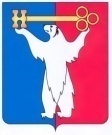 АДМИНИСТРАЦИЯ ГОРОДА НОРИЛЬСКАКРАСНОЯРСКОГО КРАЯПОСТАНОВЛЕНИЕ22.09.2023                           	г. Норильск                                            № 447О внесении изменений в постановление Администрации города Норильска 
от 19.01.2017 № 28 «Об утверждении Положения об условиях оплаты труда руководителей муниципальных унитарных предприятий муниципального образования город Норильск»В целях урегулирования оплаты труда отдельных руководителей муниципальных унитарных предприятий муниципального образования город Норильск, руководствуясь статьей 145 Трудового кодекса Российской Федерации,ПОСТАНОВЛЯЮ:1. Внести в Положение об условиях оплаты труда руководителей муниципальных унитарных предприятий муниципального образования город Норильск, утвержденное постановлением Администрации города Норильска
от 19.01.2017 № 28 (далее – Постановление), следующие изменения:1.1. В таблице пункта 2.4 Постановления:1.1.1. цифры «4,25» заменить цифрами «3,87». 1.1.2. цифры «3,87» заменить цифрами «3,76».1.1.3. цифры «3,76» заменить цифрами «3,41».2. Опубликовать настоящее постановление в газете «Заполярная правда» и разместить его на официальном сайте муниципального образования город Норильск.3. Настоящее постановление вступает в силу в следующем порядке:- пункт 1.1.1 – вступает в силу со дня издания настоящего постановления, распространяет свое действие на правоотношения, возникшие с 01.09.2023, и действует по 30.09.2023 включительно;- пункт 1.1.2 – вступает в силу с 01.10.2023 и действует по 31.12.2023 включительно;- пункт 1.1.3 – вступает в силу с 01.01.2024.Глава города Норильска	        Д.В. Карасев